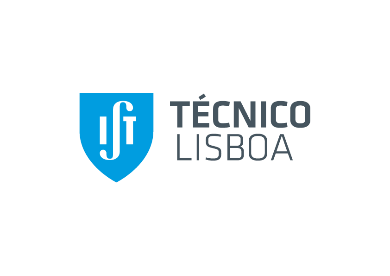 Declaração dos membros do agregado familiar que figurem nos documentos que foram partilhados os seus dados pessoais com o IST para os efeitos no regulamento de Bolsas de Estudo (a preencher pelos membros do agregado familiar)Eu, , autorizo o tratamento pelo IST, com a faculdade de transmissão ao SANTANDER Portugal, dos meus dados pessoais que figuram nos documentos juntos ao formulário desta candidatura, tratamento esse que tem como finalidade a enunciada na alínea j no n.º 3 do art.º 3º do regulamento de bolsas de estudo 2020/2021 “Emergência Covid-19 IST – Santander”, de que tomei conhecimento.Lisboa, , de  de 2020_______________________________________________________(Assinatura)